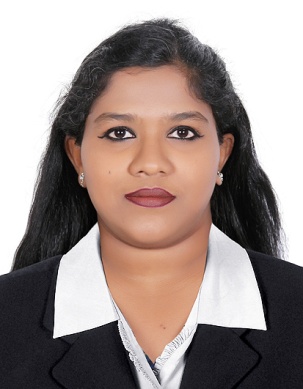 WORK HISTORYPA reporting to CEO – Whitesea Shipping & Supply (LLC) FZC, Sharjah – U.A.E (Dec 16’- Dec 17’)PA reporting to Branch Manager – Campus Abroad Educational Services, Kerala - India(Feb 16’ – Nov 16’)Senior Secretary reporting to Program Manager – Kuwait Institute for Scientific Research (KISR), Kuwait(Jan11’ – Jan 16’)Secretary reporting to Managing Director, Center of Engineering and Technical Studies (CETS), Kerala, India (Jan 09’-Dec 10’)Projects Engineer reporting to Project Manager – Security Systems Company, Kuwait(Nov07’ – Nov 08’)JOB PROFILEAssist the manager in all administrative tasks including direct access to emails.Drafting Letters and prompt response to emails as directed.Liaise with all departments providing assistance in administrative works.Efficiently handling inbound and outbound calls.Maintaining confidential filing system both electronic and hard copies.Proficient operation and maintenance of all office etiquettes such as Fax, Photocopy, Scanner, Lamination etc.Organizing, coordinating meetings, conferences and exhibitions.Preparing and distributing of minutes of meeting.Editing and processing of reports and proposals etc.Maintaining accurate schedules and calendars.Booking hotels and arranging travels.EDUCATIONAL BACKGROUNDBachelors of Technology (B. Tech) in Electronics and Communications Engineering from Kerala University – First Class (2003-2007) Board of Higher Secondary Examination (HSE) Kerala, Grade XII – School Topper – First Class with DistinctionCentral Board of Secondary Education, Grade X- First Class with DistinctionCOMPUTER SKILLSFamiliar working with Oracle based ERPProficient in handling Operating System Windows 7Well versed with Microsoft Office (Word, Excel and Power Point)Familiar handling Outlook Emails and maintaining calendars.  Completed technical courses on: Cisco Certified Network Associate (CCNA)Microsoft Certified Professional (MCP)Computer Hardware and NetworkingOTHER SKILLSPassionate Writer Refer to Blog #http://silentdreamerchrysallis.blogspot.in/#Content Writing for WebsitesPassionate Social WorkerReceived Certificate of Appreciation for actively volunteering with United Nations Online Volunteering Activities.Volunteered for various activities with NGO in Kerala, India namely “Helping Hands Organization (H2O)”.Actively volunteered with NGO - Kerala My Own Country (KMOC) in waste management and eradicating pollution.Registered volunteer with UAE - Red Crescent (Volunteer ID No. 13375)Received recognitions for multiple cultural activities such as drama, cultural competition; leadership activities etc. in Kuwait.LANGUAGES KNOWNMalayalam (Mother Tongue , Read – Write- Speak- Fluently)English (Read – Write- Speak- Fluently)Hindi (Read – Write- Speak- Fluently)Arabic (Read-Write – Speak-Beginner)